Загрузка ключей Tricolor для ресиверов HD Box S100 и HD Box S200Включите интернет на ресивере. Для этого соедините 3G модем или Wi-Fi адаптер и установите соединение.Нажмите на пульте кнопку Menu.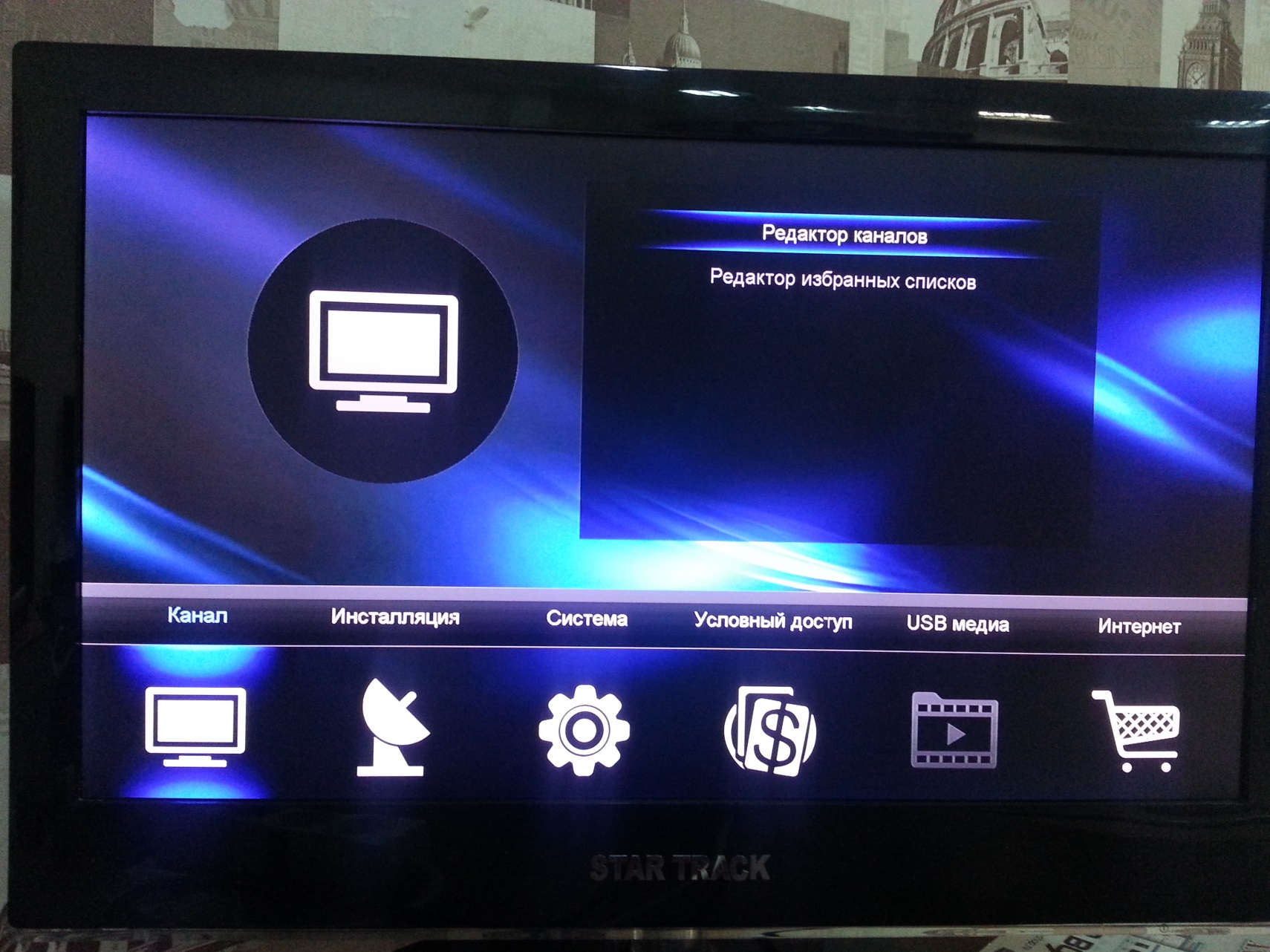 Перейдите на вкладку Условный доступ.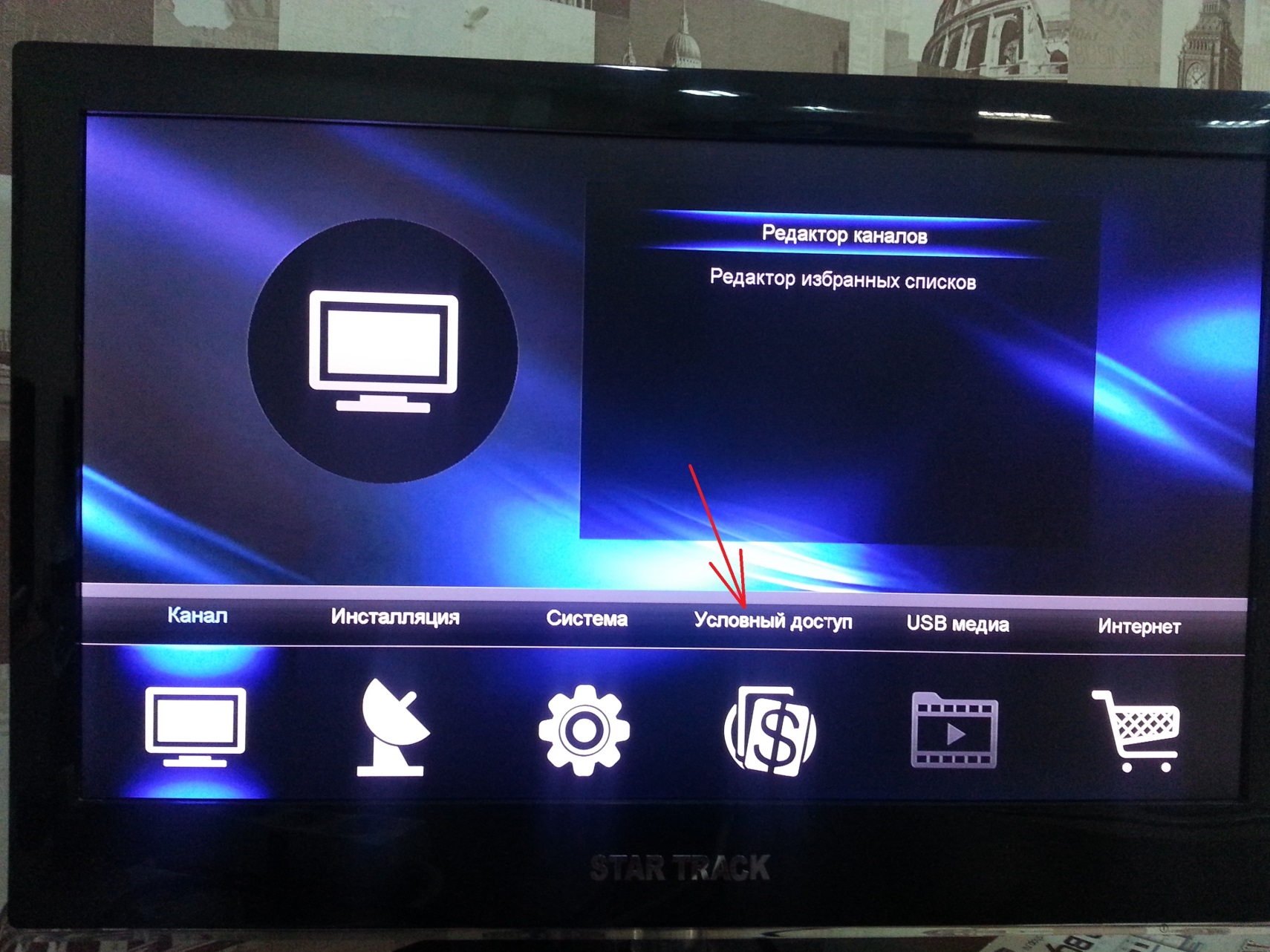 Выберите пункт Редактор ключей и нажмите ОК.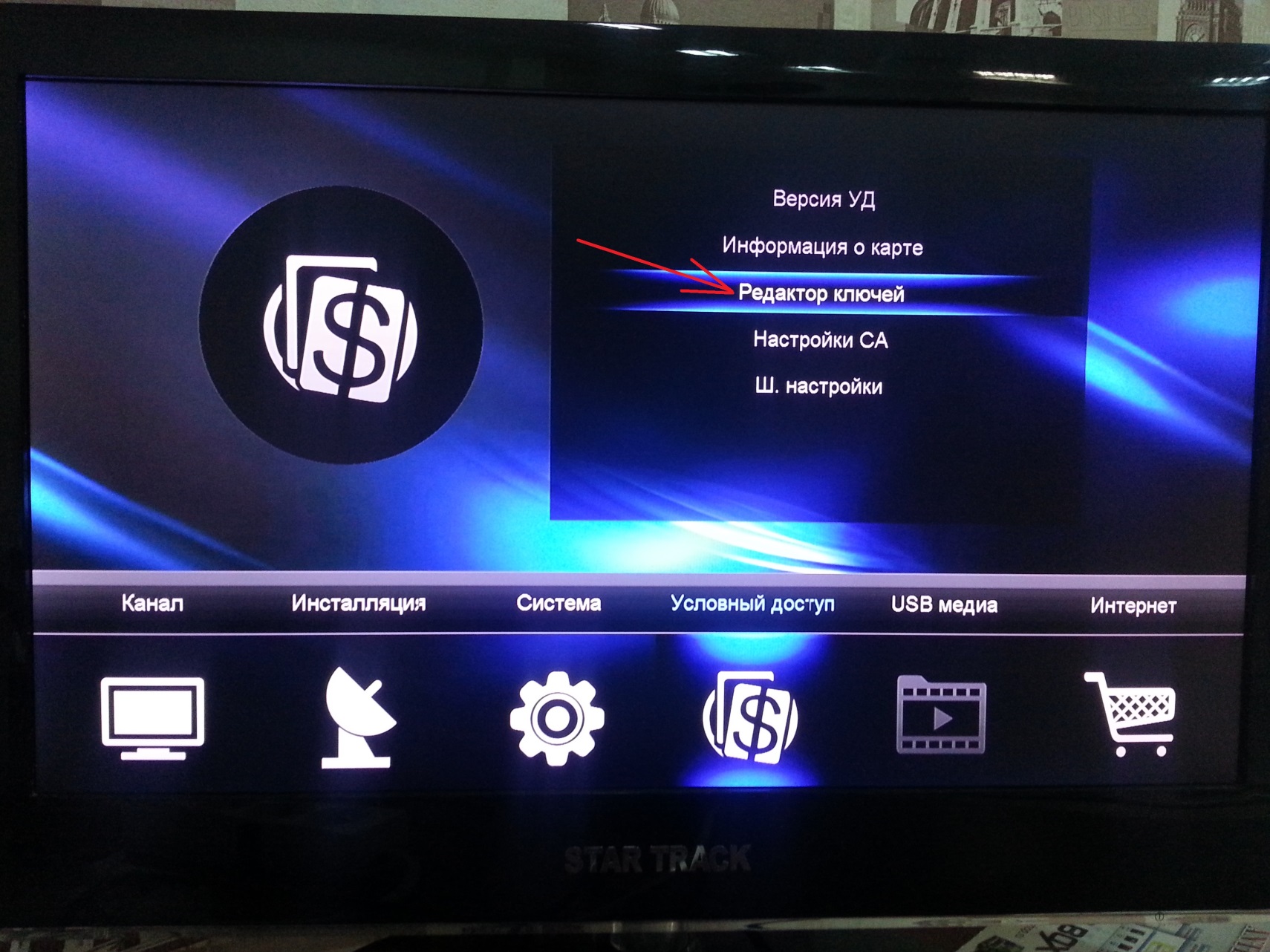 Откроется окно редактирования эмулятора.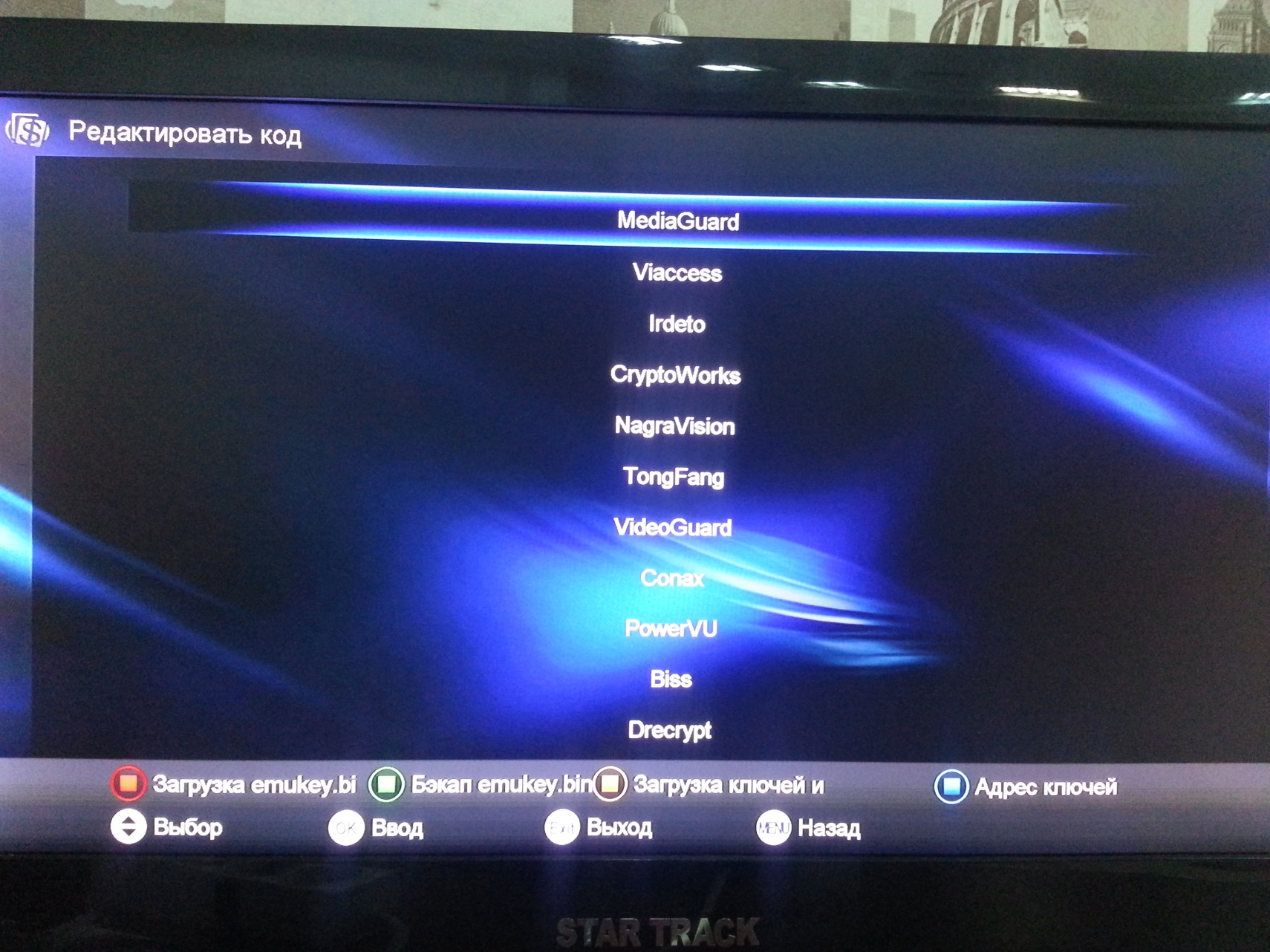 Для того, чтобы загрузить ключи Триколор, нужно ввести ссылку на файл ключей mcaskey.bin. Для этого нажмите на пульте Синюю кнопку. Выйдет окно редактирования ссылки на ключи.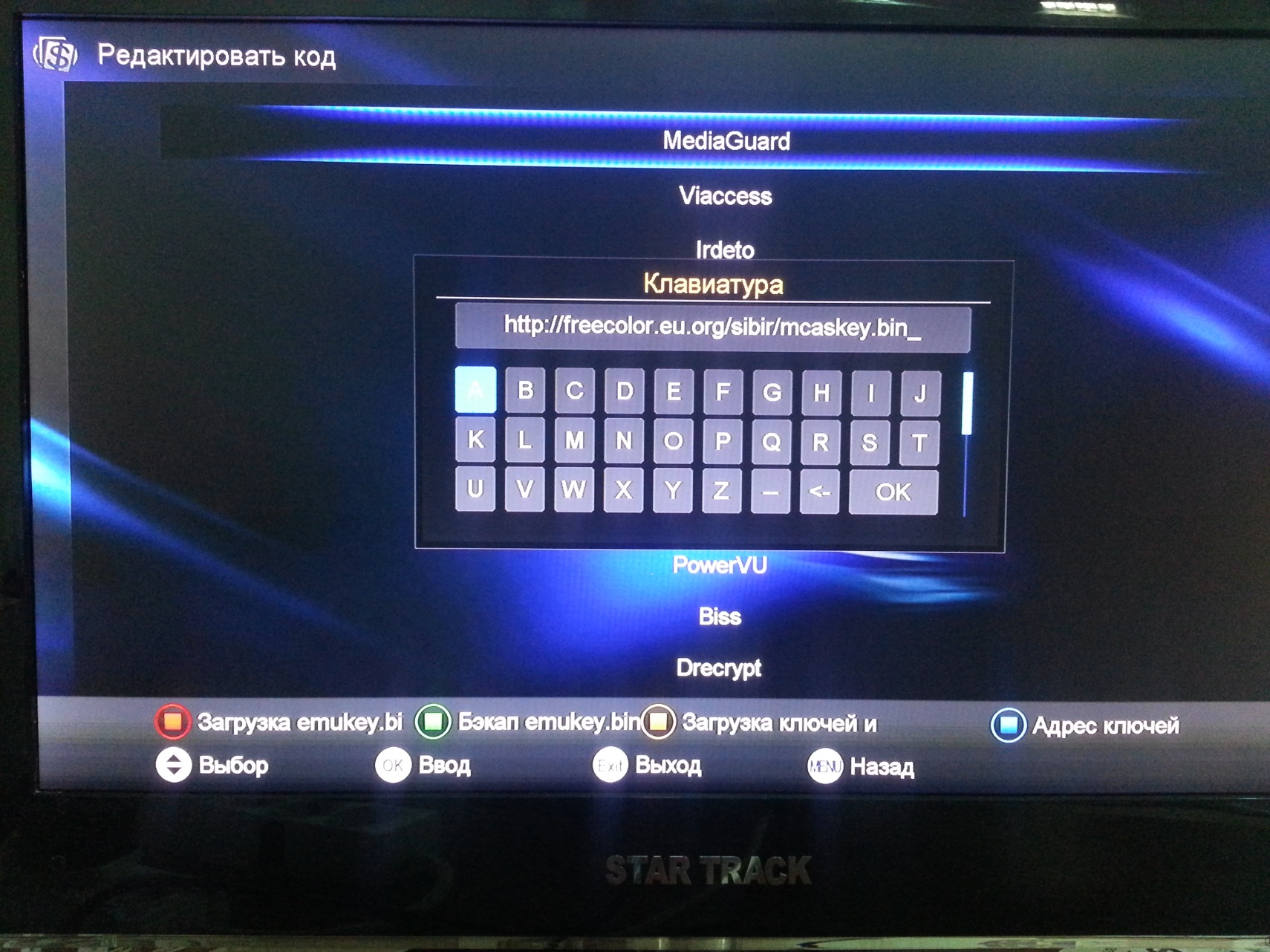 При помощи виртуальной клавиатуры наберите ссылку на файл ключей. В данном случае – это  http://freecolor.eu.org/sibir/mcaskey.binНажмите кнопку ОК на виртуальной клавиатуре, чтобы подтвердить ввод.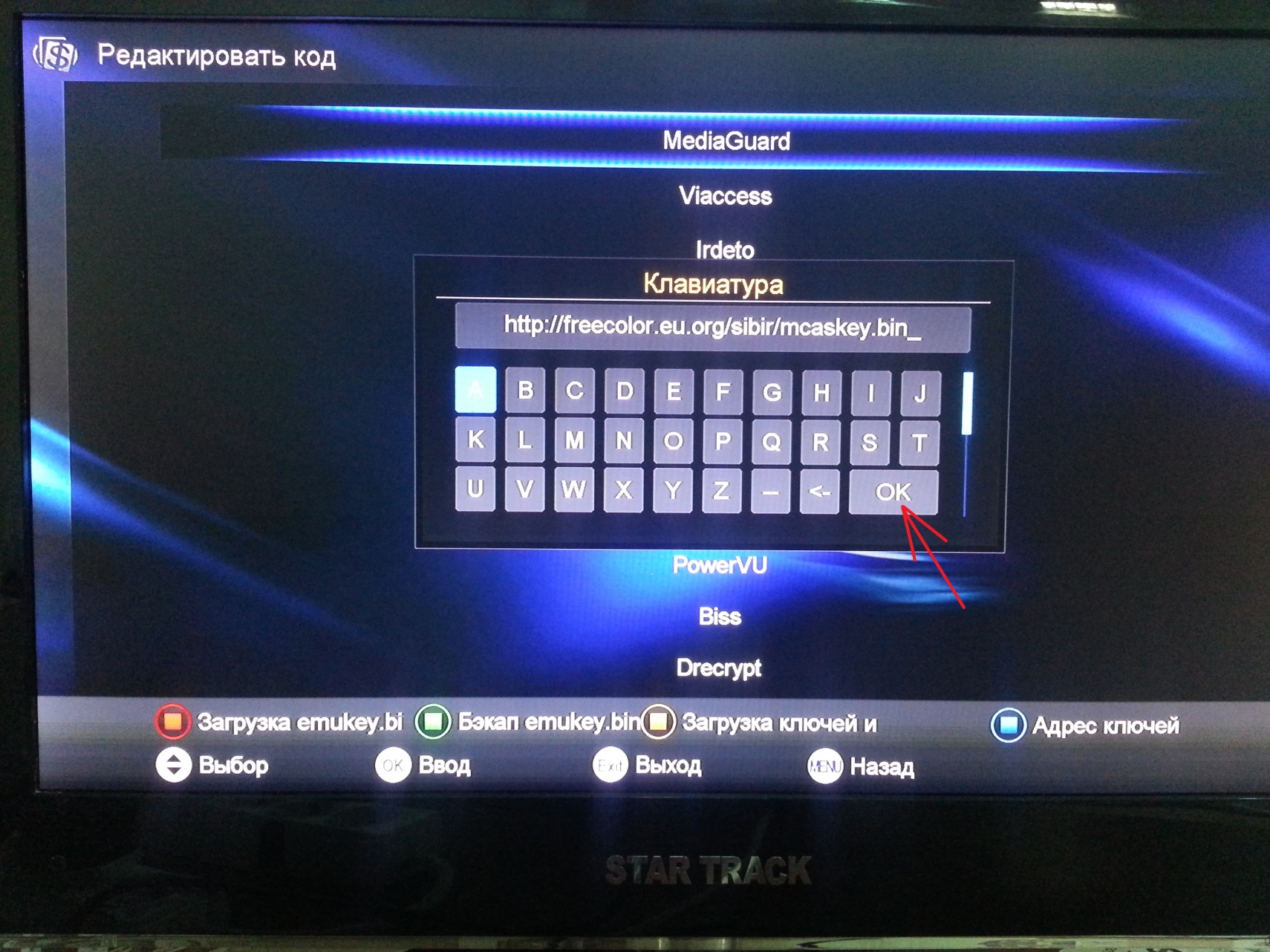 Теперь нажмите на пульте Желтую кнопку, чтобы загрузить ключи. Выйдет окошко загрузки ключей.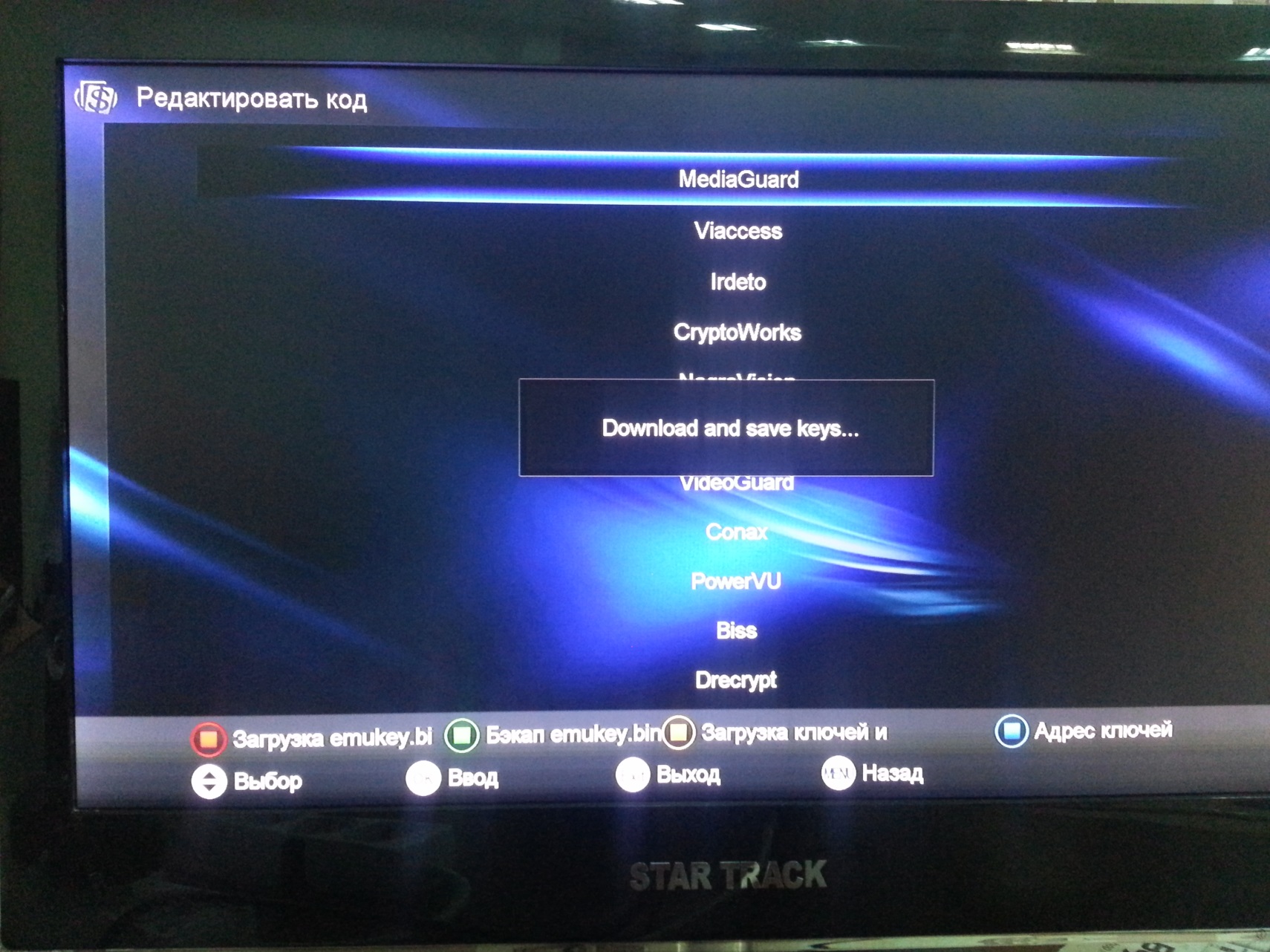  В случае успеха, на экране появится надпись об успешной загрузке ключей и ресивер сам перезагрузится.ВНИМАНИЕ: В случае неудачной загрузки ключей, проверьте:Соединение с интернетомПроверьте ссылку на работоспособность. Для этого, попробуйте скачать файл ключей с компьютера. В случае успеха, можете набирать рабочую ссылку в ресивере.Проверьте правильность набора ссылки.